Филиал МАОУ Тоболовская СОШКарасульский детский садСценарий Летнего развлечения  «Остров дружбы»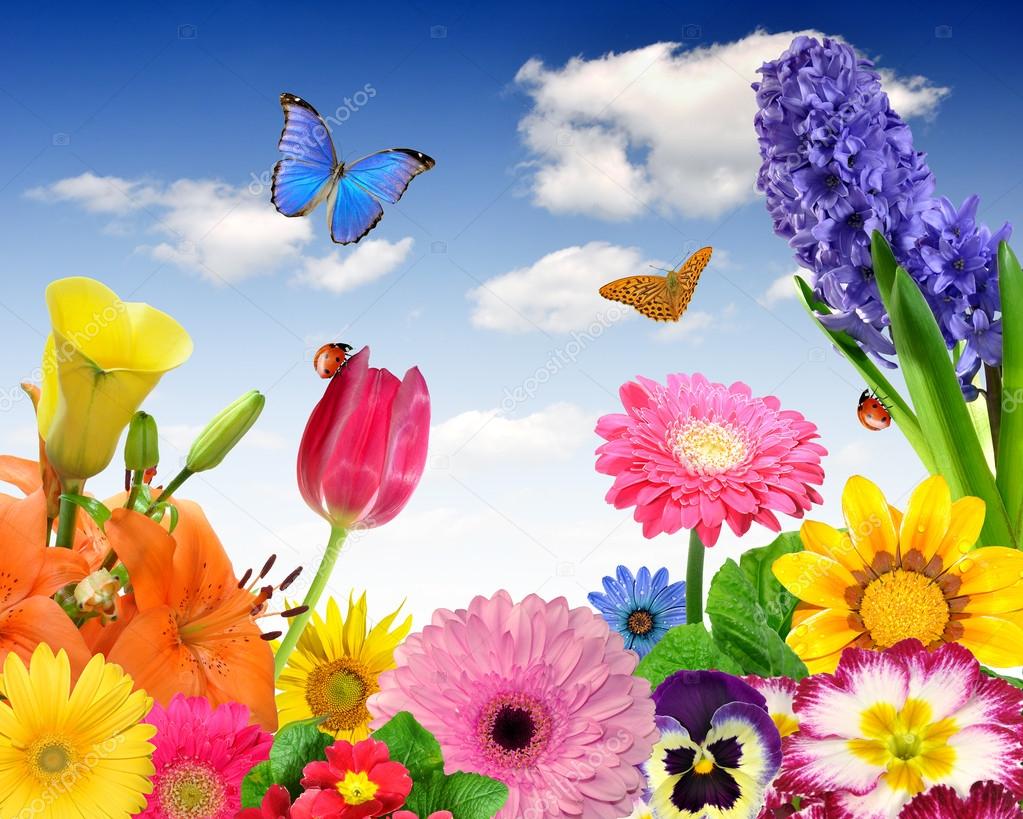 Воспитатель: Степура А. А.Место проведения: Филиал МАОУ Тоболовская СОШКарасульский детский садДата проведения: 16.07.2019Звучит мелодия « Вальс Цветов»Ведущий: Здравствуйте, ребята! Сегодня у нас необычный день, мы отправимся в путешествие. А путешествовать мы будем по волшебному острову, где живут цветы необычной красоты. А как вы думаете, собираясь в любое путешествие,  что люди берут с собой? Ответы детей. А друзей вы не забыли позвать? Ведь дружба всегда помогает. А в путешествии с нами могут произойти самые разные, удивительные истории. Итак, в добрый путь! Закрываем глаза  и.... Роза: Подождите, подождите, а  как же Я?! Вы, что же это без меня собрались на волшебный остров?Ведущий: Вообще-то сначала  здороваются, правильно ребята? Ну и, конечно же, надо представиться.Роза: Ну, здравствуйте, здравствуйте. А Вы, что меня не узнали?Ведущий: Нет.Роза: Я – Роза! Королева  цветов.Посмотрите у ограды, Расцвела царица сада.Не тюльпан и не мимоза,Я царица сада -  Роза.Шипами всех колоть готова!Ведущий: Конечно же,  Роза ты прекрасна. Но все-таки ты Злючка – Колючка. ( Дети смеются).Роза: Я? Я Злючка – Колючка? Да как Вы смеет так со мной разговаривать? Я Царица всех цветов!. Я- самая красивая, Я- самая ароматная. Я ,я….Ведущий: Милая Роза – ты конечно очень красивая, но открою тебе секрет. Все цветы прекрасны! И если бы ты дружила с другими цветами, ты бы это знала. Если ты пообещаешь никого не колоть своими шипами, то мы возьмем тебя  с собой на волшебный остров. Обещаешь? Роза: Я постараюсь!Ведущий: Ребята, возьмем с собой Розу?Дети:  Да. Ведущий: Закрываем глаза. Один. Два. Три. ( Звучит мелодия)Открываем глаза. Ребята, посмотрите какой красивый, сказочный  остров перед нами.  А сколько здесь прекрасных цветов. Я буду  загадывать вам загадки, а вы попробуйте их отгадать: В белой шапке стоит дед Если дунешь – шапки нет!        (одуванчик)Звучит мелодия. Выходит ребёнок в костюме одуванчика. Одуванчик – ребёнокУронило солнцеЛучик золотойВырос одуванчик -Первый, молодой.У него чудесныйЗолотистый цвет.Он большого солнцаМаленький портрет.Ведущий: С белым ободочком желтые сердечкиСколько на лугу их, сколько их у речки!  (ромашка)Звучит мелодия. Выходит ребёнок в костюме ромашки  Ромашка –ребёнокРомашки, ромашкиБелые рубашкиЖелтые колечкиПрибежали к речкеЗа руки взялись  и вотДружно водят хоровод!Ведущий: Каждый думаю, узнает, Если в поле побывает, Этот Синенький цветок,Всем известный … (василёк)    Звучит мелодия. Выходит ребёнок в костюме василькаВасилек - ребёнокСиний василек.Вот какой красивыйМаленький сынок!Синяя сорочка,Синий поясок,Маленький сыночекСам, как василек.Ведущий: Длинный тонкий стебелёк,Сверху алый огонёк,Не растенье, а маяк-Это ярко красный … (мак)Звучит мелодия. Выходит ребёнок в костюме макаМак – ребёнокТолько солнышко взойдет –Мак на грядке расцветёт.Начал мак  в саду  цвести,Глаз не можем  отвести.Высох  мак -  и стал игрушкой :Настоящей погремушкой.Ведущий: На садовой, на дорожкеБелый колокол на ножке Ароматом всех пьянитПчел и бабочек манит ( лилия)Звучит мелодия. Выходит ребёнок в костюме лилииЛилия – ребёнокЛилия, Лилия – нежный цветок, Красиво изогнут её лепесток. Как колокольчик  раскрылся бутон,Вот – вот раздастся серебряный звон.Приятен и стоек  её аромат.На листьях росинки искрятся, блестят.Ведущий: Тот цветок давно в РоссиюЗавезён из дальних стран.Алый, стройный и красивый. Называется …(тюльпан)Звучит мелодия. Выходит ребёнок в костюме тюльпанаТюльпан –ребёнокЗамечательный цветок, Словно яркий огонёк.Пышный, важный словно пан,Нежный бархатный тюльпан.Ведущий: В огороде у дорожкиСтоит солнышко на ножке.Только желтые лучи у него не горячи (подсолнух)Звучит мелодия. Выходит ребёнок в костюме тюльпанаПодсолнух – ребёнокДнём подсолнух в огородеУлыбается погоде.По орбите круговойВертит рыжей головой. Похвалился он пырею- Я, вместе с солнцем землю грею!Ведущий: Хорошо ребята вы  отгадываете загадки! Ну что Роза,  ты по прежнему считаешь, что ты самая лучшая  из цветов?Роза: Извините меня. Я вела себя очень не красиво и  мне стыдно.Ведущий: Ну что ребята, простим Розу?Дети: Да.Ведущий:  Ну, тогда я предлагаю поиграть и собрать красивый букетЗвучит мелодия.Проводится игра «Собери букет» Воспитатель раскладывает на полу  3 обруча разного цвета , Дети встают возле обручей, под музыку  начинают собирать цветы под цвет обруча.По окончании музыки считается у  кого больше цветов в букете.Ведущий: Ребята,  а ведь в  нашем детском саду тоже много цветов. Они встречают Вас у входа  и провожают до самого садика. Дети из средней группы приготовили стихотворения.1.Ребёнок     Здравствуй, белая ромашка,Здравствуй, розовая кашка!    На цветы мы поглядим,На полянке посидим.2. РебёнокРасцвели у нас в лесу     Разные цветочки:     Мак, ромашка, васильки     Синие глазочки.3. РебёнокЛейку я свою взялаИ цветочки полила.4.Ребёнок Будут воду пить цветы,Будут хорошо расти!А вы помните совсем недавно на празднике Эколят мы с Вами  высаживали  рассаду?  Что мы с вами сделали, чтобы вырастить такие замечательные цветы? (копали землю, сажали цветы, поливали). Давайте вспомним, как мы это делали.Звучит мелодия.Игра - эстафета «Клумба»Дети делятся на две команды. Первые – бегут, «вскапывают» клумбу, вторые – бегут, «садят» цветы, третьи – бегут, «поливают».Раз, два, три -  начни.Молодцы ребята! У вас всё получилось , потому –что  вы делали всё дружно!А у нас гостья.Спал цветок и вдруг проснулся –
Больше спать не захотел.
Шевельнулся, встрепенулся,
Взвился вверх и улетел. (Бабочка).Звучит мелодия. Выходит ребёнок в костюме бабочки.Бабочка: Помогите мне ребята! Я слышала, что Вы все очень дружные. Я не могу лететь, мои крылышки промокли. А порхать я умею только по цветам, но их тут нет!Ведущий: А  я  предлагаю  ребятам нарисовать на асфальте мелками ваши любимые цветы,  бабочка сможет по ним добраться до дома. Поможем ребята? Звучит мелодия.Бабочка: Какие красивые цветы! (бабочка  порхает и уходит) Спасибо ребята! Вы настоящие друзья!Ведущий: Какие вы молодцы! Вот видите,   дружба помогает всегда. А вы знаете песни про дружбу?Дети: Да.Звучит песня « Настоящий друг»Ведущий: Ну что ребята, нам пора возвращаться в наш садик. Закрываем глаза. Закрываем глаза. Раз. Два. Три. ( Звучит мелодия). Открываем глаза.Ребята, Вам понравилось наше путешествие?